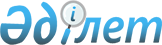 О мерах по реализации Закона Республики Казахстан "Об инвестиционных фондах"
					
			Утративший силу
			
			
		
					Распоряжение Премьер-Министра Республики Казахстан от 1 октября 2004 года N 292-р. Утратило силу - распоряжением Премьер-Министра РК от 30 декабря 2004 года N 383-р (R040383)      Агентству Республики Казахстан по регулированию и надзору финансового рынка и финансовых организаций (по согласованию) в двухмесячный срок принять соответствующие ведомственные нормативные правовые акты по реализации Закона  Республики Казахстан "Об инвестиционных фондах" и проинформировать Правительство Республики Казахстан о принятых мерах.       Премьер-Министр 
					© 2012. РГП на ПХВ «Институт законодательства и правовой информации Республики Казахстан» Министерства юстиции Республики Казахстан
				